О работе органов ЗАГС по Кадыйскому м. району в праздничные дни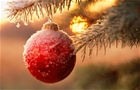 Отдел ЗАГС по Кадыйскому м.району управления ЗАГС Костромской области поздравляет всех посетителей сайта с наступающим Новым 2017 годом и Рождеством и информирует о работе в праздничные новогодние дни:Отдел ЗАГС будет принимать граждан 3 и 6 января 2017 года.Время работы с 9.00 до 17.00.